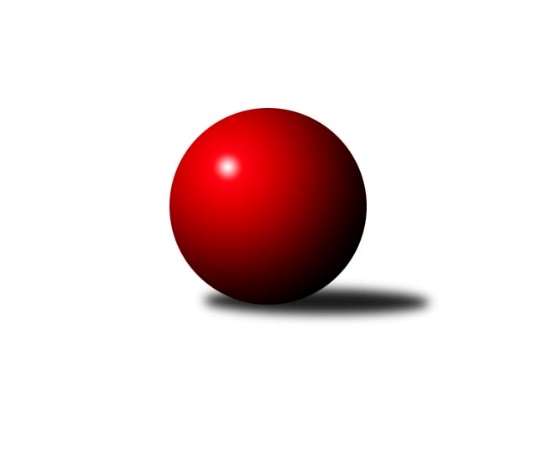 Č.19Ročník 2015/2016	12.2.2016Nejlepšího výkonu v tomto kole: 1594 dosáhlo družstvo: TJ Nový Jičín˝C˝Meziokresní přebor - Nový Jičín, Přerov, Vsetín 2015/2016Výsledky 19. kolaSouhrnný přehled výsledků:TJ Nový Jičín˝C˝	- TJ Nový Jičín˝B˝	6:0	1594:1480	7.0:1.0	10.2.TJ Frenštát p.R. ˝B˝	- Kelč˝B˝	5:1	1509:1494	4.0:4.0	10.2.TJ Odry ˝B˝	- TJ Spartak Bílovec˝B˝	5:1	1590:1579	4.0:4.0	12.2.Tabulka družstev:	1.	TJ Nový Jičín ˝A˝	16	15	0	1	73.5 : 22.5 	89.5 : 38.5 	 1613	30	2.	TJ Odry ˝B˝	17	12	1	4	64.0 : 38.0 	77.0 : 59.0 	 1592	25	3.	TJ Spartak Bílovec˝B˝	16	11	0	5	60.0 : 36.0 	72.5 : 55.5 	 1569	22	4.	TJ Nový Jičín˝C˝	16	6	1	9	46.5 : 49.5 	62.5 : 65.5 	 1501	13	5.	Kelč˝B˝	17	6	0	11	39.0 : 63.0 	58.0 : 78.0 	 1513	12	6.	TJ Frenštát p.R. ˝B˝	16	4	0	12	38.0 : 58.0 	56.0 : 72.0 	 1482	8	7.	TJ Nový Jičín˝B˝	16	2	0	14	21.0 : 75.0 	40.5 : 87.5 	 1439	4Podrobné výsledky kola:	 TJ Nový Jičín˝C˝	1594	6:0	1480	TJ Nový Jičín˝B˝	Jana Hrňová	 	 203 	 200 		403 	 2:0 	 368 	 	191 	 177		Martin D’Agnolo	Eva Telčerová	 	 184 	 194 		378 	 2:0 	 335 	 	155 	 180		Jiří Hradil	Iva Volná	 	 222 	 203 		425 	 1:1 	 414 	 	208 	 206		Jaroslav Riedel	Šárka Pavlištíková	 	 192 	 196 		388 	 2:0 	 363 	 	178 	 185		Ján Pelikánrozhodčí: Nejlepší výkon utkání: 425 - Iva Volná	 TJ Frenštát p.R. ˝B˝	1509	5:1	1494	Kelč˝B˝	Pavel Hedviček	 	 179 	 178 		357 	 1:1 	 337 	 	190 	 147		Zdeněk Sedlář	Miroslav Makový	 	 187 	 219 		406 	 1:1 	 384 	 	197 	 187		Jiří Janošek	Martin Vavroš	 	 194 	 203 		397 	 2:0 	 369 	 	186 	 183		Marie Pavelková	Jiří Petr	 	 159 	 190 		349 	 0:2 	 404 	 	205 	 199		Martin Jarábekrozhodčí: Nejlepší výkon utkání: 406 - Miroslav Makový	 TJ Odry ˝B˝	1590	5:1	1579	TJ Spartak Bílovec˝B˝	Rudolf Chuděj	 	 195 	 199 		394 	 1:1 	 393 	 	182 	 211		Ota Beňo	Ondřej Gajdičiar	 	 188 	 188 		376 	 0:2 	 427 	 	215 	 212		Emil Rubač	Daniel Malina	 	 197 	 222 		419 	 1:1 	 391 	 	205 	 186		Rostislav Klazar	Daniel Ševčík st.	 	 203 	 198 		401 	 2:0 	 368 	 	181 	 187		Jaroslav Černý *1rozhodčí: střídání: *1 od 51. hodu Miloš ŠrotNejlepší výkon utkání: 427 - Emil RubačPořadí jednotlivců:	jméno hráče	družstvo	celkem	plné	dorážka	chyby	poměr kuž.	Maximum	1.	Jan Pospěch 	TJ Nový Jičín ˝A˝	433.50	299.3	134.2	4.1	5/5	(459)	2.	Miroslav Makový 	TJ Frenštát p.R. ˝B˝	415.28	288.6	126.7	6.6	5/5	(429)	3.	Radek Škarka 	TJ Nový Jičín ˝A˝	412.45	287.0	125.5	5.1	5/5	(444)	4.	Jan Mlčák 	Kelč˝B˝	407.00	283.0	124.0	6.7	4/5	(440)	5.	Ondřej Gajdičiar 	TJ Odry ˝B˝	401.61	280.7	121.0	8.2	4/5	(427)	6.	Libor Jurečka 	TJ Nový Jičín ˝A˝	401.25	287.6	113.7	7.8	4/5	(414)	7.	Rostislav Klazar 	TJ Spartak Bílovec˝B˝	400.89	281.8	119.1	6.9	5/5	(446)	8.	Daniel Ševčík  st.	TJ Odry ˝B˝	400.47	274.8	125.7	6.7	5/5	(424)	9.	Jan Frydrych 	TJ Odry ˝B˝	400.00	279.5	120.5	6.5	4/5	(412)	10.	Marie Pavelková 	Kelč˝B˝	398.90	284.1	114.8	8.8	5/5	(437)	11.	Jiří Madecký 	TJ Nový Jičín ˝A˝	394.94	275.4	119.5	8.8	4/5	(454)	12.	Tomáš Binek 	TJ Frenštát p.R. ˝B˝	392.50	271.7	120.8	9.5	5/5	(446)	13.	Věra Ovšáková 	TJ Odry ˝B˝	392.37	274.3	118.1	8.8	5/5	(426)	14.	Iva Volná 	TJ Nový Jičín˝C˝	392.14	274.6	117.5	9.2	5/5	(448)	15.	Michal Kudela 	TJ Spartak Bílovec˝B˝	389.37	277.2	112.2	9.2	5/5	(419)	16.	Jaroslav Černý 	TJ Spartak Bílovec˝B˝	388.88	279.4	109.5	8.9	4/5	(421)	17.	Ján Pelikán 	TJ Nový Jičín˝B˝	387.84	268.0	119.9	10.2	5/5	(420)	18.	Pavel Madecký 	TJ Nový Jičín ˝A˝	383.04	275.8	107.2	9.4	4/5	(421)	19.	Eva Telčerová 	TJ Nový Jičín˝C˝	379.80	266.5	113.3	8.5	5/5	(417)	20.	Lucie Kučáková 	TJ Odry ˝B˝	379.60	271.4	108.2	9.6	4/5	(430)	21.	Martin Jarábek 	Kelč˝B˝	378.10	271.4	106.7	10.7	5/5	(404)	22.	Martin D’Agnolo 	TJ Nový Jičín˝B˝	370.96	262.8	108.2	9.6	5/5	(408)	23.	Josef Chvatík 	Kelč˝B˝	369.70	268.1	101.6	12.2	5/5	(395)	24.	Šárka Pavlištíková 	TJ Nový Jičín˝C˝	364.60	267.1	97.5	13.3	5/5	(394)	25.	Lenka Žurková 	TJ Nový Jičín˝C˝	363.00	261.5	101.5	14.3	4/5	(395)	26.	Pavel Hedviček 	TJ Frenštát p.R. ˝B˝	346.80	261.5	85.3	17.2	5/5	(380)	27.	Martin Vavroš 	TJ Frenštát p.R. ˝B˝	343.50	253.7	89.8	14.8	5/5	(422)	28.	Petr Tichánek 	TJ Nový Jičín˝B˝	342.54	245.6	97.0	12.6	4/5	(394)	29.	Jiří Hradil 	TJ Nový Jičín˝B˝	336.75	241.6	95.2	13.3	4/5	(365)	30.	Zdeněk Sedlář 	Kelč˝B˝	333.38	250.7	82.7	17.3	5/5	(367)		Daniel Malina 	TJ Odry ˝B˝	424.17	292.7	131.5	5.0	3/5	(462)		Emil Rubač 	TJ Spartak Bílovec˝B˝	421.84	284.3	137.5	5.4	3/5	(446)		Jana Hrňová 	TJ Nový Jičín˝C˝	412.67	284.8	127.8	5.0	2/5	(449)		Jan Schwarzer 	TJ Nový Jičín ˝A˝	400.00	266.0	134.0	5.0	1/5	(400)		Ota Beňo 	TJ Spartak Bílovec˝B˝	391.56	282.1	109.4	7.9	3/5	(414)		Jiří Janošek 	Kelč˝B˝	389.38	274.3	115.1	5.9	2/5	(432)		Tomáš Richtar 	Kelč˝B˝	388.67	275.3	113.3	9.3	3/5	(411)		Jiří Brož 	TJ Odry ˝B˝	388.00	283.0	105.0	8.5	1/5	(402)		Iveta Babincová 	TJ Odry ˝B˝	383.50	276.3	107.3	11.5	2/5	(402)		Radek Chovanec 	TJ Nový Jičín ˝A˝	382.67	265.8	116.9	10.9	3/5	(420)		Miloš Šrot 	TJ Spartak Bílovec˝B˝	382.67	273.0	109.7	8.3	3/5	(384)		Jiří Petr 	TJ Frenštát p.R. ˝B˝	379.00	270.0	109.0	11.0	2/5	(409)		Tomáš Polášek 	TJ Nový Jičín˝B˝	373.00	264.6	108.4	10.2	1/5	(424)		Rudolf Chuděj 	TJ Odry ˝B˝	372.33	264.8	107.5	7.2	2/5	(394)		Jan Schwarzer 	TJ Nový Jičín ˝A˝	369.50	275.3	94.3	12.5	1/5	(389)		Přemysl Horák 	TJ Spartak Bílovec˝B˝	366.00	261.0	105.0	15.0	1/5	(366)		Jaroslav Riedel 	TJ Nový Jičín˝B˝	361.28	268.8	92.5	11.6	2/5	(422)		Martin Gabriel 	TJ Nový Jičín˝B˝	359.50	271.5	88.0	16.5	1/5	(393)		Jiří Plešek 	TJ Nový Jičín˝B˝	342.00	246.0	96.0	12.0	1/5	(343)		Zdeněk Zouna 	TJ Frenštát p.R. ˝B˝	334.00	244.5	89.5	19.5	1/5	(343)		Šimon Sedlář 	Kelč˝B˝	332.00	237.0	95.0	17.0	1/5	(332)		Jana Hájková 	TJ Nový Jičín˝C˝	324.00	234.2	89.8	13.0	3/5	(354)		Milan Grejcar 	TJ Frenštát p.R. ˝B˝	302.50	237.5	65.0	23.0	2/5	(314)Sportovně technické informace:Starty náhradníků:registrační číslo	jméno a příjmení 	datum startu 	družstvo	číslo startu
Hráči dopsaní na soupisku:registrační číslo	jméno a příjmení 	datum startu 	družstvo	Program dalšího kola:20. kolo17.2.2016	st	16:30	TJ Nový Jičín˝B˝ - TJ Frenštát p.R. ˝B˝	18.2.2016	čt	16:30	TJ Spartak Bílovec˝B˝ - TJ Nový Jičín˝C˝	18.2.2016	čt	16:30	TJ Nový Jičín ˝A˝ - TJ Odry ˝B˝	Nejlepší šestka kola - absolutněNejlepší šestka kola - absolutněNejlepší šestka kola - absolutněNejlepší šestka kola - absolutněNejlepší šestka kola - dle průměru kuželenNejlepší šestka kola - dle průměru kuželenNejlepší šestka kola - dle průměru kuželenNejlepší šestka kola - dle průměru kuželenNejlepší šestka kola - dle průměru kuželenPočetJménoNázev týmuVýkonPočetJménoNázev týmuPrůměr (%)Výkon7xEmil RubačBílovec B4277xEmil RubačBílovec B110.594274xIva VolnáNový Jičín˝C˝4254xIva VolnáNový Jičín˝C˝108.594257xDaniel MalinaTJ Odry B4197xDaniel MalinaTJ Odry B108.514192xJaroslav RiedelNový Jičín B41410xMiroslav MakovýFrenštát B107.5940610xMiroslav MakovýFrenštát B4061xMartin JarábekKelč B107.064041xMartin JarábekKelč B4042xJaroslav RiedelNový Jičín B105.78414